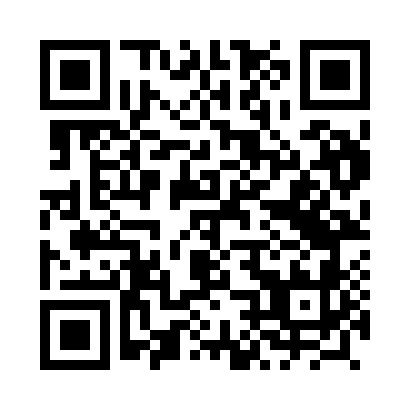 Prayer times for Mala, PolandWed 1 May 2024 - Fri 31 May 2024High Latitude Method: Angle Based RulePrayer Calculation Method: Muslim World LeagueAsar Calculation Method: HanafiPrayer times provided by https://www.salahtimes.comDateDayFajrSunriseDhuhrAsrMaghribIsha1Wed2:505:1012:315:377:5310:032Thu2:475:0812:315:377:5510:063Fri2:445:0612:315:387:5610:084Sat2:415:0512:315:397:5810:115Sun2:385:0312:315:407:5910:146Mon2:345:0112:315:418:0110:177Tue2:315:0012:315:428:0210:208Wed2:284:5812:305:438:0410:229Thu2:254:5612:305:448:0510:2510Fri2:214:5512:305:458:0710:2811Sat2:184:5312:305:468:0810:3112Sun2:154:5212:305:468:0910:3413Mon2:154:5012:305:478:1110:3714Tue2:144:4912:305:488:1210:3915Wed2:134:4812:305:498:1410:3916Thu2:134:4612:305:508:1510:4017Fri2:124:4512:305:518:1610:4118Sat2:124:4412:305:518:1810:4119Sun2:114:4212:305:528:1910:4220Mon2:114:4112:315:538:2010:4221Tue2:114:4012:315:548:2210:4322Wed2:104:3912:315:548:2310:4423Thu2:104:3812:315:558:2410:4424Fri2:094:3712:315:568:2610:4525Sat2:094:3612:315:578:2710:4526Sun2:094:3512:315:578:2810:4627Mon2:084:3412:315:588:2910:4628Tue2:084:3312:315:598:3010:4729Wed2:084:3212:315:598:3110:4830Thu2:084:3112:326:008:3210:4831Fri2:074:3012:326:018:3310:49